Hilderstone Parish Council Meeting‘On Wednesday 23rd March 2022 at 7.30pmThis meeting was held at Hilderstone Village Hall, Sandon Rd, Hilderstone, Stone ST15 8XS Attendance:Cllr J Davies (Chairman)	Cllr A Stringer	(Vice Chairman)	Cllr P Davies    	Cllr R Clark	 Cllr J Crump 			Cllr M Shelley				Cllr H Woodward	Cllr A Harp SBC		Nikola Evans – ClerkMinutes1Chairman’s Welcome2Apologies - None3Minutes of the last meetings – 23rd February 2022 – Approved and accepted as a true record of the meeting by all that attended.4Declaration of Interests on agenda items – Cllr P Davies, Cllr A Stringer and Cllr R Clark – Item 12a.5Local PCSO update - None6Public Participation - None7Borough Councillor’s ReportCllr A Harp presented the parish council with the monthly report – see attached.8County Councillor’s Report - None9Planning - None10Clerks Report11Traffic and Highways12Footpaths, Village MaintenanceTo discuss grant for church yard maintenance. – Carried forward from Item 12a at the meeting on 23.02.22. – Approved to donate £250 to contribute to church yard maintenance.The following have been raised as a concern by a resident.Blocked drain at the end of Dingle Lane on B5066 – needs unblocking as otherwise will cause a safety hazard especially in cold weather – reported, ref number 4274914Sign going out of the village towards the crossroads has been hit and needs repairing – Reported, ref number 4274912A small tree has come down in the wind and is across the pathway near the alleyway leading onto the estate. – RESOLVED tree has been moved.New farm gateway, Dingle Lane Field. – RESOLVED the original gate which was damaged has been replaced by the landowners.13Village Events Mother’s Day service 27th March 2022 – Hilderstone Christ ChurchCraft market, pop up pub and takeaway – 26th March 2022To discuss thank you to Bill Holmes – Clerk will investigate parish council funds and advise. Parish Council will decide on a gift.14Finance – RFOMonthly payment approval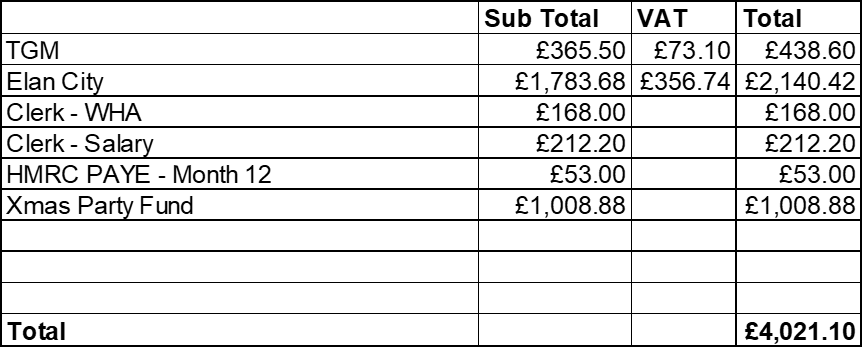 Budget summary – circulated and approvedBank reconciliation – circulated and approvedTo approve national pay rise backdated from 01.04.2021 - £54.60 - approvedTo approve payment of £113.26 to OVH for VIN before next meeting on 27th April 2022 – approved to pay before the next meeting.15Councillor Information and items for the next AgendaThe parish council would like to thank the volunteers for their efforts with making the village look nice for all to enjoy.16To agree date of next meeting – 27th April 2022 from 7.30pm17Meeting Closed – 20.20pm